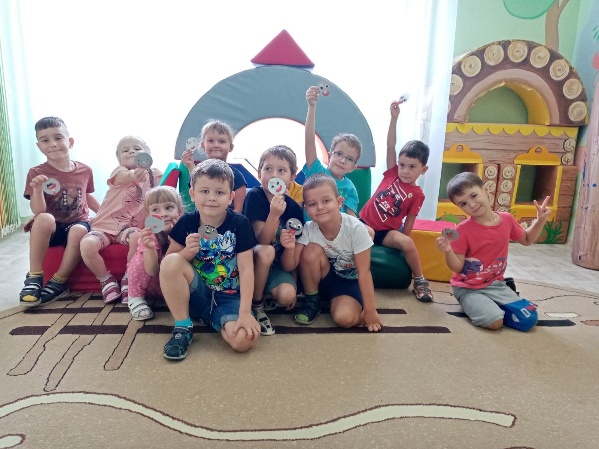 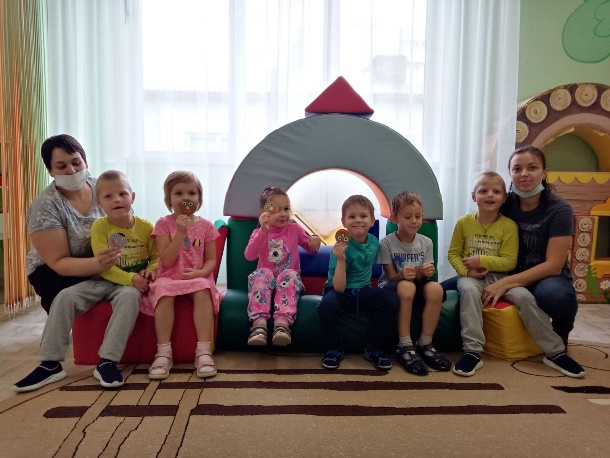 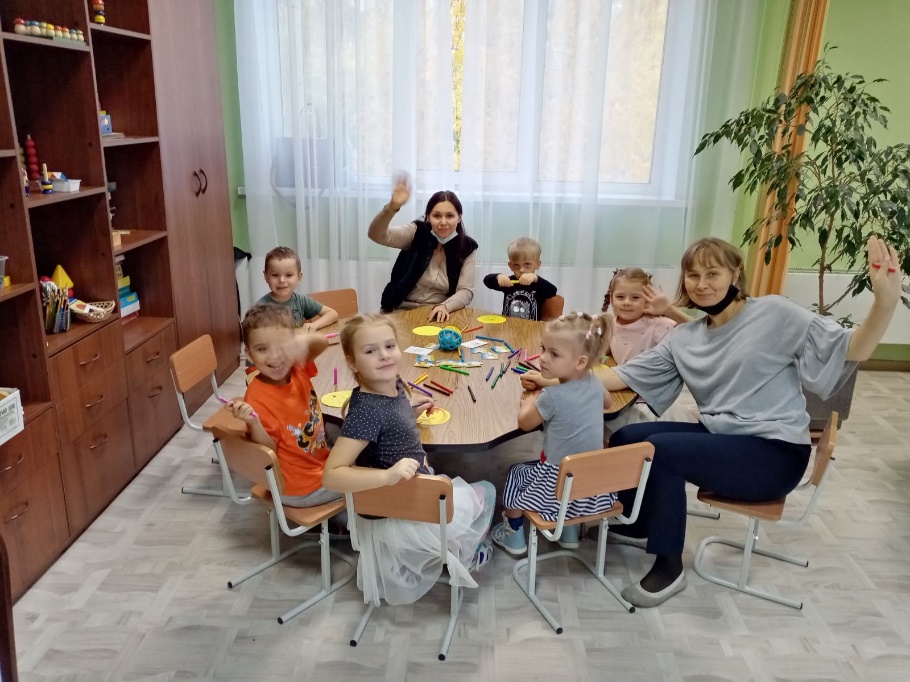 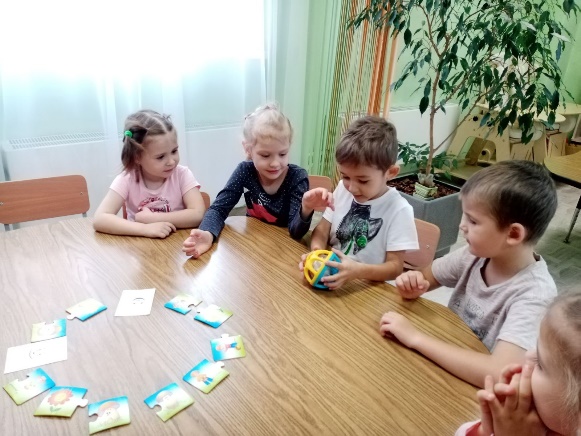 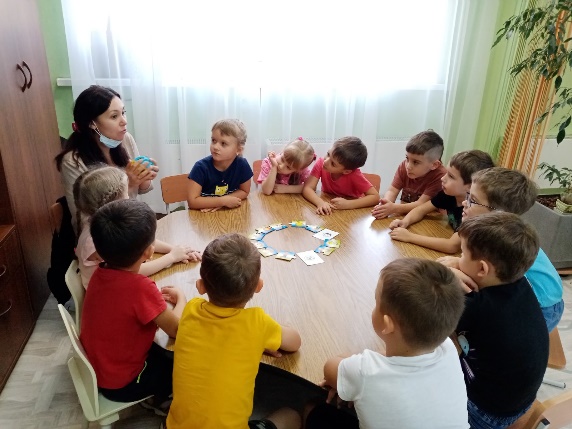 Акция «Подари улыбку»В нашем детском саду с 27 сентября по 1 октября прошла акция «Подари улыбку»Целью акции было доставить хорошее настроение, радость ребятам детского сада.Дети с педагогами - психологами изготовили улыбки-смайлики, которые подарили своим родителям. Все получили большой заряд положительных эмоций.Акция достигла своей главной цели и принесла много позитивного настроения и, конечно, УЛЫБОК!